„Colloquia Theologica Ottoniana”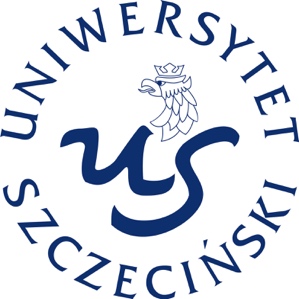 ul. Papieża Pawła VI 271-459 SzczecinREVIEW OF THE ARTICLEsubmitted for publication in the journal„Colloquia Theologica Ottoniana”ISSN: 1731-0555     eISSN: 2353-2998General characteristics Reviewer's comments (for editorial information only)Final evaluation of the workI declare, that:	I do not know the identity of the author of the reviewed work	I know the identity of the author of the reviewed workREVIEW OF THE ARTICLEsubmitted for publication in the journal„Colloquia Theologica Ottoniana”to the author's noticeAssessment of the work structure and the relevance of the titleComments on the substantive correctnessAssessment of the work's originality and elements of noveltyComments on the languageAssessment of the quality of the abstractOther comments and suggestions for correctionsDeklaracja recenzenta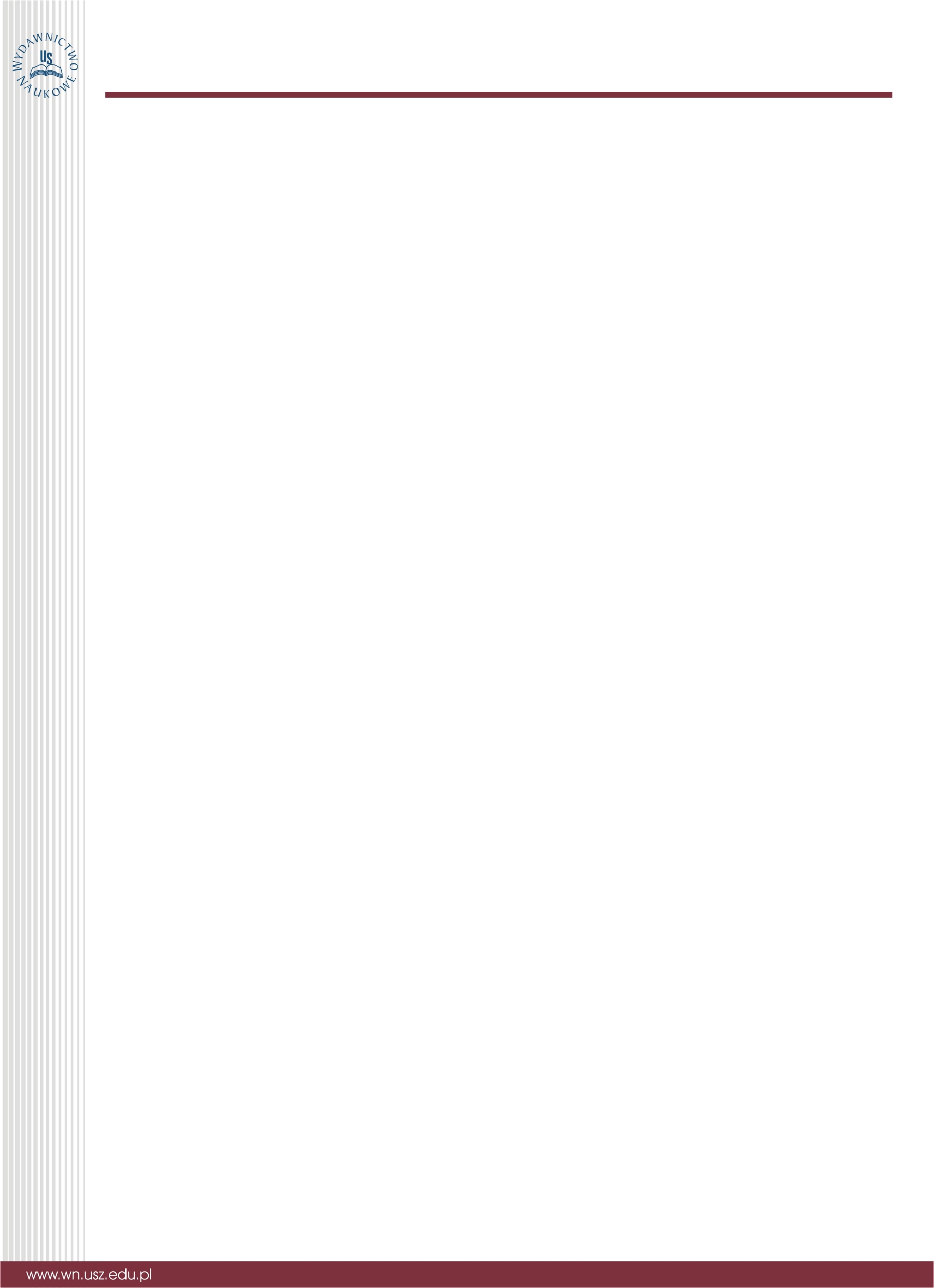  imię i nazwisko Recenzenta	 	miejscowość, data afiliacja adresWydawnictwo NaukoweUniwersytetu SzczecińskiegoOświadczam, że: nie znam tożsamości Autora recenzowanego artykułu znam tożsamość Autora artykułu, ale nie występuje konflikt interesów, za który uznaje się:bezpośrednie relacje osobiste (pokrewieństwo do drugiego stopnia, związki prawne, związek małżeński),relacje podległości zawodowej,bezpośrednią współpracę naukową w ciągu ostatnich dwóch lat poprzedzających rok przygotowania recenzji znam tożsamość Autora artykułu i występuje konflikt ww. interesówTytuł artykułu:      w czasopiśmie naukowym „Colloquia Theologica Ottoniana”.………………………………………………	                                    podpis RecenzentaTitle of the workTitle of the workReviewer’s dataNameReviewer’s dataAcademic degrees and titlesReviewer’s dataAffiliationReviewer’s dataAddress of affiliationReviewer’s dataE-mailReviewer’s dataPhone numberYesDOUBTSNOThe structure of the work is clearThe title corresponds to the content of the workThe work is written in a correct and communicative languageProperly selected literature was used in the workThe work is free from substantive errorsThe work presents the original research resultsThe abstract of the work is informative enoughThe work can be published without any correctionsThe work can be published after corrections, without re-reviewThe work can be published after corrections and re-reviewThe work should not be publishedReviewer's signatureTitle of the work